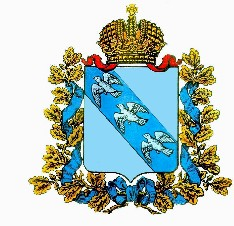 АДМИНИСТРАЦИЯ СУББОТИНСКОГО СЕЛЬСОВЕТАСОЛНЦЕВСКОГО РАЙОНА КУРСКОЙ ОБЛАСТИПОСТАНОВЛЕНИЕ01.02.2023 г.  № 3О присвоении адреса в ФИАСВ соответствии с Федеральным законом от 06.10.2003 г. № 131- ФЗ  «Обобщих принципах организации местного самоуправления Российской Федерации» , от 28.12.2014 № 443-ФЗ « О федеральной информационной адресной системе и о внесении изменений в Федеральный  закон  «Об общих принципах организации местного самоуправления Российской Федерации», постановлением правительства Российской Федерации от 19.11.2014 №1221 «Об утверждении Правил присвоения, изменения и аннулирования адресов», руководствуясь Адресным реестром объектов недвижимости, расположенных на территории Субботинского сельсовета Солнцевского района, Администрация Субботинского сельсовета Солнцевского района Курской области Постановляет:1.По результатам проведенной инвентаризации сведений содержащихся в ФИАС, утвердить перечень адресов для присвоения адреса в ФИАС  по конкретным объектам адресации, согласно приложения.2. Настоящее постановление вступает в силу с момента его подписания.3.Контроль за исполнением настоящего постановления оставляю за собой.Глава Субботинского сельсовета                                                        Аболмасова Е.С.                                                                                                                            Приложение                                                                                                  к постановлению администрации	   Субботинского сельсовета Солнцевского района                                                                                                              от 01.02.2023 года № 3                 Перечень изменений и дополнений для внесения в ФИАСПрисвоить в ФИАС следующие  адреса, конкретным адресным объектам:№Присваеваемый ФИАС адресКадастровый номер1Российская Федерация, Курская область, Солнцевский муниципальный район, сельское поселение Субботинский сельсовет, д.Сеймица, ул.Сеймская, дом № 83.46:22:140301:88Жилой дом № 83